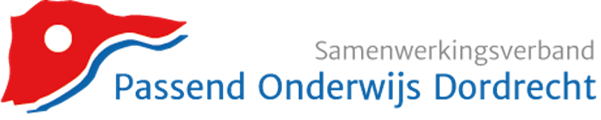 Aanvraag inzet expertise SO 2022-2023Algemene gegevens:Gegevens leerling:Inhoud aanvraag:Bij aanvragen van inzet expertise SO is het noodzakelijk dat ouders op de hoogte zijn. Wat is de visie van de ouders: Concrete hulpvraag aan het SO: Welke ondersteuning is er al geboden: Overige belangrijke informatie:Aanvraag SO-expertise (aankruisen wat gewenst is): Kiem	Voor expertise op de volgende gebieden:Vertraagde leerontwikkelingLangdurig zieke leerling (ook epilepsie)Omgaan lichamelijke beperking (bijvoorbeeld CP)Prikkelverwerking  De AtlasHet ingevulde formulier graag opsturen naar Gerda Maaskant gmaaskant@swvdordrecht.nlNaam school:Intern begeleider:E-mailadres:Telefoonnummer:Werkdagen:Datum aanvraag:Geboortedatum:Groep: